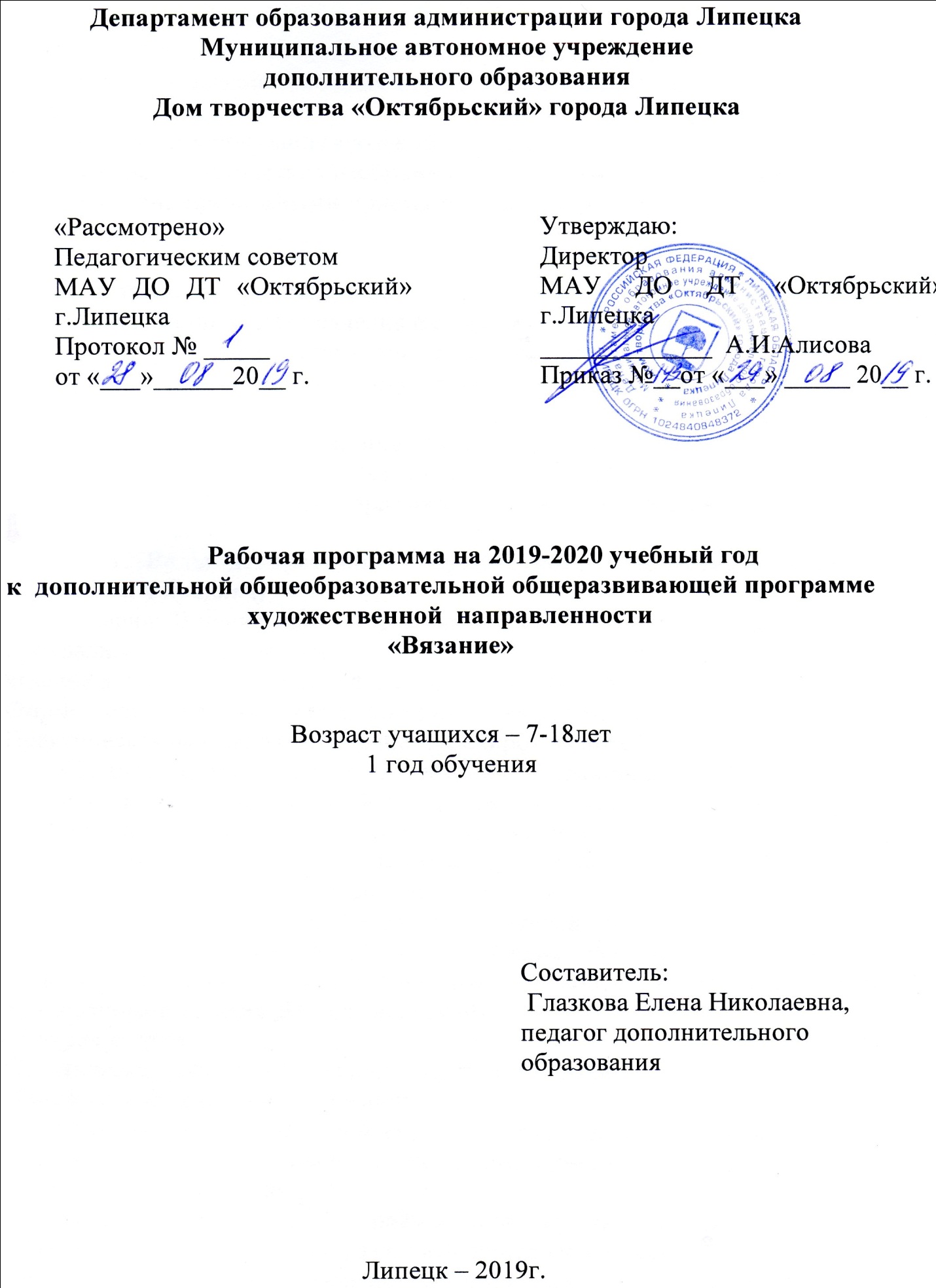 Ожидаемые результатыЗнания: . 	базовые знания по вязанию и умение применять их на практике;знание названий основных народных промыслов России и Липецкого края;знание азбуки вязания крючком и спицами;чтение схематических изображений и свободно работать с ними.владение правильными приёмами работы с инструментами (крючком и спицами); Умения:вывязывание простых узоров,вывязывание мелкие изделия различными инструментами;декорирование сувениры, подбирая сочетание цветов и рисунков;​умение анализировать работу свою и товарищей.Содержание программы 1 года обучения(стартовый уровень)Модуль «Декоративное вязание крючком»Раздел 1. Виды декоративно – прикладного творчества – 10час. (6 теорет.ч., 4 практ.ч) 	Теория: Вязание один из старинных видов рукоделия.  Декоративно-прикладное творчество: виды, особенности, традиции, значение. История вязания в России. Современный мир вязания. Материаловедение.Формы теоретических занятий: рассказ с элементами беседы.Практическая работа: изготовление  сувениров из нитей.        Вводное занятие -  2 часа (1 теорет.ч., 1 практич.ч.)Организационные вопросы. Инструктаж по охране труда и правилам дорожного движения. Знакомство с содержанием программы. Обсуждение плана работ. Беседа «Народные промыслы России».Форма занятия: рассказ с элементами беседы, видео.2.1 История вязания 2 часа (1теорет.ч., 1практ. ч)Теория: История вязания. Вязаные изделия России. Ознакомление с технологией вязания. Зрительный ряд - работы музея декоративно-прикладного творчеств ДТ «Октябрьский»Материал: пряжаПрактическая работа: изготовление изделий из нитей.Примерные изделия: кисть, помпон.2.2 Инструменты и приспособления -2 часа (1-теорет.ч., 1 практ.ч.) Теория: Сведение о крючке. Виды инструментов и приспособлений. Ознакомление с технологией вязания.Практическая работа: простые приёмы работы крючком и нитями Материал - крючки, спицы и различные приспособления. Практическая работа – набор петель, вывязывание цепочки из воздушных петель.2.3. Материаловедение -2 часа (1-теорет.ч., 1 практ.ч.)Теория: Сведения о нитях и их свойствах. Ознакомление с классификацией нитей. Технология изготовления сувениров из нитей.Формы теоретических занятий: рассказ с элементами беседы. Материал: пряжа, нити х/б и др.   Практическая работа: определение видов пряжи, работа с нитями.Примерные изделия –  кукла.Проведение выставки работ.2.4. Итоговое занятиеПроведение дидактических игр: теста «Кое-что о вязании», игра «Дополни предложение».Проведение выставки готовых изделий.Раздел 2. Азбука вязания крючком2.1. Техника вязания крючком. Основные приёмы – 12 часов (3теорет.ч.,19 практ. ч.)2.2.   Вязание по кругу. Вязание изделий квадратной формы – 14чаов (1теорет.ч., 5пркт.ч.)Теория: Основные приёмы работы с кругом, квадратом, изделиями различных форм. Условные обозначения. Работа со схематическими изображениями.  Материал: пряжа Практическая работа: вывязывание образцов круглой, квадратной формы, столбик б/накида.Примерные изделия: образцы узоров.  2.3. Узоры- 10часов (1теорет.ч., 5 практ.ч.)	 Теория: Виды узоров. Изучение схем и условных обозначений. Раппорт. Правила вывязывание образцов. Полезные советы. Материал: пряжа, нити х/бПрактическая работа: изготовление образцов узоров.Примерные изделия: образцы. Проведение выставки работ.2.4. Прибавление и убавление петель -10 часов (1-теорет.ч., 9 практ.ч.)Характерные особенности прибавления и убавления петель. Значение, применение. Ознакомление с технологией вывязывания геометрических фигур. Материал - пряжа. Практическая работа: изготовление образцов различных фигур. Примерные изделия - геометрические фигуры (квадрат, треугольник). 3.5. Итоговое занятие – 2 часа (1теорет., 1 практич. ч)Проведение выставки работ.Раздел 3. Вязаные мелкие изделий 3.1. Виды мелких вязаных изделий. Прихввтка-6 часов (1теоритич.ч.,5-практич. ч)Теория: История сувенира. Формы и размеры. Материал. Цветоведение. Изготовление отделочных деталей. Присоединение к вязаной заготовке.Материал: пряжа, нити х/бПрактическая часть -  вывязывание сувенира - прихватка.Примерные изделия: прихватки.   Проведение выставки работ.3.2. Конструирование. Шкатулка - 6 часов (1-теоретич.,5-практич. ч)Теория: Немного истории. Ознакомление с видами. Подборка материала и инструментов. Описание работы. Форма теоретического занятия: рассказ, беседа. Разработка эскиза на бумаге. Материал: пряжа, нити х/бПрактическая часть – вывязывание изделия, сборка, оформление.Примерные изделия: шкатулка. Проведение выставки работ.3.3.  Кошелёк - 8часов (1-теоретич.ч., 7- практич. ч.)Теория: Сведения о кошельке. Разнообразие. Правила работы. Способы вывязывания. Оформление кошельков. Проведение выставки готовых изделий. Полезные советы.Материал: пряжа.Практическая работа: вывязывание деталей кошелька, оформление изделия.Проведение выставки творческих работ.3. 4. Шарф-6 часов (1-теорет.ч.,5-практ.ч.)Теория: Краткие сведения. Современные модели. Расчёт петель. Выбор узоров. Материал: пряжа. Зрительный ряд - иллюстрации журналов, наглядные пособия. Практическая работа: Примерные изделия: шарф, шарф-снуд.3. 5. Головные уборы. Шапки-10часов (1-теорет.ч.,9-практ.ч.)Теория:  Краткие сведения. Современные модели. Расчёт петель. Выбор узоров.  Зрительный ряд - иллюстрации журналов, наглядные пособия. Материал: пряжа, нити х/бПрактическая работа: примерные изделия: шапочки разных моделей 3.6.  Повязка на голову-8 часов (1-теорет.ч.,7-практ.ч.)Теория: Сведения о повязке.  Выбор модели и способа декорирования. Расчёт петель. Подбор материала, инструментов. Зрительный ряд – красочные иллюстрации, работы педагога. Материал: пряжаПрактическая работа: Примерные изделия: повязка.3.6. Итоговое занятие-2часа (1-теорет.ч.,1-практич.ч.)Проведение выставки готовых изделий.    Упражнения на повторение раздела.Раздел 4. Сувениры4.1.  Игрушки-амигуруми 6часов (1-теорет.ч., 5-практич.ч.)Теория: Игрушки. Виды игрушек. Немного истории. Изучение схематических рисунков.Зрительный ряд: иллюстрации книг, работы учащихся 3 года обучения.Материал: пряжаПрактическая работа: примерные изделия - улитки, медузы. 4.2.  Мягкие-игрушки 8 часов (1-теорет.ч.,5-практич.ч.)Теория: Игрушки - жители моря. Модели. Изучение описания. Подбор материала. Зрительный ряд: иллюстрации книг и журналов, работа с интернетом. Материал: пряжа.Примерные изделия: игрушки-медвежата, зайки.  Практическая работа: творческое задание, ассоциативные игры, учебный диалог, просмотр работ и анализ.  4.3.  Игрушки-сплюшки  - 8 часов (1-теорет.ч.,5-практич.ч.)Теория: Игрушки -  зайки, медведи. Модели. Изучение описания. Подбор материала.Материал: пряжа.Зрительный ряд: иллюстрации книг и журналов, работа с интернетом. Примерные изделия: игрушки зайки, медведи.Творческое задание, ассоциативные игры, учебный диалог, просмотр работ и анализ. 4.4.  Пасхальные сувениры -6 часов (1-теорет.ч.5-практич.ч.) Теория: Игрушки-сувениры. Разнообразие моделей. Немного истории. Схемы и описание работ.Материал – пряжа.Практическая работа:  примерные изделия: игрушки – зайки, курочка с цыплятами, подставка под яйца и др. Творческая выставка работ.4.5.  Салфетки -  6часов (1- теорет.ч.,5 – практич.ч.)Теория: Салфетки. Технология изготовление изделия. Схематическое изображение. Декорирование. Кружево Липецкого края. Наглядный материал – иллюстрации с изображениями декоративных изделий.Материал: нити х/б   Практическая работа: Примерные изделия – салфетки.4.6. Вязаные цветы – 4 часа (1теоретич.ч.,3 практич.ч.)Теория: Цветы. История и сказка. Значение в жизни. Многообразие цветов. Схематические изображения. Зрительный ряд: иллюстрации книг и журналов, видео-интернет.Материал: пряжа, нити х/б.Практическая работа: вывязывание элементов цветов, сборка, составление работ и анализ.букета.Творческая выставка работ.4.7. Итоговое занятие – 2 часа.	Самостоятельная работа, творческие задания, учебный диалог, просмотр 	Календарно-тематический план первого года обучения(стартовый уровень)Модуль «Декоративное вязание крючком»Таблица 5Итого: 150 часов№Планируемая датаФактическая датаТЕМАКол-во чОсновное содержание занятия1.03.09.19.Вводное занятие. Ознакомление с деятельностью детского объединения, ДТ. Инструктаж по ТБ, правила поведения на дороге. Игра "Знакомство"2чВведение в курс. Ознакомление  с программой «Вязания», воспитательными пр. ДТ.2.07.09.19.Виды декоративно-прикладного творчества2чОзнакомление с видами ДПИ. Музеями ДПИ. Деятельность музея ДТ           «Октябрьский»3.10.09.19.История вязания2чИстория вязание. Значение в современном мире. Видео ряд4.14.09.19.Инструменты и приспособления. Инструктаж по технике безопасности.2чКраткие сведения. Виды. Правила работы с инструментами. Вывязывание петель. 5.17.09.19.Материаловедение2чОбщие сведения о нитках. Виды. Классификация. Изготовление сувениров из нитей. 6.21.09.19.Техника вязания крючком. Виды петель и их образование2ч Основные приёмы вязания крючком.  Набор петель первоначального ряда. Вывязывание образцов.7.24.09.19.Виды петель и их образование2чЦепочка воздушных петель. Соед. столбик, ст. без накида. Край. Техника вязания8.28.09.19.Виды петель и их образование2чУсловные обозначения. Схемы. Столбики с накидом, соединительные ст. Вывязывание образцов. Отработка техники вязания крючком.9.01.10.19.Виды петель2чНакиды. Столбик с 1 н., ст.2 н. Вязание по кругу. Работа по схеме.  Отработка техники вязания. Вывязывание полотна квадрат формы. Вывязывание прямоугольного полотна.10.05.10.19. Техника вязания.Основные приёмы2чСведения о приёмах. Узоры плоские. Применение в  изделиях. Материал. Рисунки 1-3. Вывязывание образцов. 11.08.10.19. Техника вязания2чПриёмы вязания. Рис. 4-6. Чтение схем. Вывязывание  образцов. Отработка техники вязания  1212.10.19. Техника вязания крючком2ч  Узоры. Применение. Материалы. Зрительный ряд. Вывязывание образцов. 13.15.10.19. Вязание по кругу2чПрибавление петель. Способы. Вязание по кругу. Сувенир "Божья коровка", "черепашка". Вывязывание деталей маленьких игрушек.    14.19.10.19.  Вязание по кругу2чПрибавление петель. Значение и способы Вывязывание деталей игрушки с элементами прибавления петель. Работа со схемой. 1522.10.19  Вязание по кругу2чПрибавление петель. Варианты. Вывязывание сувениров  1626.10.19.  Вязание по кругу2чУбавление петель. Способы.  Вывязывание изделия.17.29.10.19.  Вязание полотна квадратной формы2ч  Изделия квадратной формы. Вывязывание изделия. Полезные советы.18.02.11.19. Вязание полотна квадратной формы2чОсновные петли. Набор петель. Правила вывязывания.19.05.11.19.   Вязание полотна квадратной формы2ч  Способы вывязывания. Край изделия. Анализ работ.20.09.11.19. Виды узоров2ч Классификация узоров. Вывязывание  образцов узоров.21.12.11.19.Основные узоры2чВиды узоров. Плоские узоры. Вывязывание плоских узоров. 22.16.11.19Объёмные узоры2чОбъёмные узоры (рис. 10-12)23.19.11.19Рельефные узоры2чРельефные узоры. Применение узоров. Вывязывание узоров.24.23.11.19  Рельефные узоры2чУзоры. Работа по схеме. Вывязывание образцов.  25. 26.11.19. Ажурные узоры2чАжурные узоры. Накид. Вывязывание образцов. Рисунки.26.30.11.19. Вязание по схемам2чРабота со схемами. Вывязывание фрагментов салфетки. 27.03.12.19 Вязание по схемам2чРаппорт. Прибавление петель. Вывязывание фрагментов салфетки. Чтение схемы.28.07.12.19. Вязание по схемам2ч Условные обозначения. Вывязывание образцов. Просмотр литературы.29.10.12.19. Вязание по схемам2ч  Работа по описанию. Вывязывание игрушки «Снеговика»30.14.12.19. Прибавление и убавление петель2ч Прибавление петель. История. Вывязывание деталей.31.17.12.19.Прибавление и убавление петель2ч Прибавление петель. Вывязывание деталей. Набивка. Завершение работ.32.21.12.19.Прибавление и убавление петель2чУбавление петель. Способы. Вывязывание деталей изделия33.24.12.19.Прибавление и убавление петель 2ч Работа по описанию. Вывязывание  деталей. Сборка изделия. Оформление. Анализ работ.34.28.12.19. Итоговое занятие2ч   Творческая выставка работ35.12.01.20.Виды мелких вязаных изделий. Прихватка.2ч   Общие сведения о прихватках. Узоры.   36.15.01.20.Прихватка2ч Схемы. Вывязывание изделия.   37.19.01.20. Прихватка2ч  Виды. Описание работы. Способы вязания. Декорирование.38.22.01.20.Шкатулка2чСведения о  шкатулках. Описание работы. Подбор рисунка. Схематическое изображение.39.26.01.20. Шкатулка2ч Материал. Этапы вывязывания. Вязание  по кругу.40.29.01.20. Шкатулка2ч  Вывязывание деталей.  Декорирование.41.01.02.20. Чехол для сотового телефона2чОбщие ведения.  Работа по описанию. Полезные советы.42.05.02.20. Чехол для сотового телефона2чВиды. Работа по описанию. Материал. Вывязывание.43.08.02.20. Чехол для сотового телефона2чВиды. Этапы работы. Вывязывание изделия.44.12.02.20. Чехол для сотового телефона2чВывязывание изделия. Декорирования. 45.15.02.20.Шарф2ч Краткая история. Конструирование. Материалы, инструменты.46.19.02.20.Шарф2чРасчёт петель. Наглядные пособия.  Полезные советы. Вывязывание изделия. 47.22.02.20.Шарф2ч  Вывязывание изделия. Декорирование.48.26.02.20.   Головные уборы. Шапки.2чСведение о головных уборах.  Виды шапок. Расчёт петель.49.02.03.20. Вязаные шапки2ч Узоры. Этапы работы. Вывязывание изделия.50.05.03.20. Вязаные шапки2ч  Вывязывание изделия. 51.09.03.20. Вязаные шапки2ч Вывязывание изделия. Сборка. Швы.52.12.03.20. Вязаные шапочки2ч Декорирование. Анализ работ.53.16.03.20. Повязка на голову2чСведения. Узоры. Снятие мерок. Вывязывание. Виды. Работа со схемой. Вывязывание изделия.54.19.03.20.  Повязка на голову.  2ч   Работа со схемами. Вывязывание изделия.55.23.03.20.  Повязка на голову. Итоги.2ч   Творческая выставка  работ.56.26.03.20. Игрушки амигуруми2ч  Сведения о сувенирах.   Вывязывание деталей. Работа по описанию. Вывязывание деталей изделия.5730.03.20 Игрушки амигуруми2чПропорции.   Чтение схемы. Вывязывание деталей.58.   02.04.20  Игрушки амигурумиВывязывание мелких деталей.  Соединение деталей. Оформление.59.06.04.20. Мягкие игрушки2ч Общие сведения. Работа по описанию, схематическому изображению.60.09.04.20. Мягкие игрушки2чОзнакомление с видами. Значение. Инструкции по изготовлению шаблонов.  61.11.04.20  Мягкие игрушки2чМатериалы. Схемы. Вывязывание деталей.  Сборка.62.13.04.20  Мягкие игрушки2ч  Соединение деталей. Оформление изделия. Анализ работы.63.16.04.20  Игрушки-сплюшки2чИнформация. Материалы и инструменты. Формы и размеры. Вывязывание деталей.64.20.04.20  Игрушки-сплюшки2чЭтапы работы.  Работа со схемами. Завершающий этап работы. Анализ работы.65.23.04.20   Игрушки-сплюшки 2чИгрушки спицами. Описание работы. Материал. Этапы работы. Вывязывание деталей.66.27.04.20 Игрушки-сплюшки  2ч  Материал. Вывязывание деталей.67.30.04.20  Пасхальные сувениры2чЭтапы работы. Вывязывание деталей. Краевые петли. 68.04.05.20    Пасхальные сувениры2чПлотность вязания. Вывязывание изделия. Полезные советы.69.07.05.20  Пасхальные сувениры2чЗавершающий этап. Вывязывание мелких деталей. Украшение различным материалом.70.11.05.20   Декоративные салфетки крючком2ч  Информация. Виды. Работа по описанию.71.14.05.20 Салфетки 2чМодели. Материал. Схема. Вывязывание салфетки.72.18.05.20 Салфетки2чЭтапы работы. Вывязывание изделия. Край изделия. Накрахмаливание и хранение.73.21.05.20  Вязаные цветы2ч   Сведения. Легенды. Схемы. Вывязывание деталей.74.25.05.20  Цветы2чВывязывание и сборка деталей. Обработка сахаром. Уход за готовыми изделиями.75   28. 05.20Итоговое занятие  2чТворческая выставка работ.